SWH TOOLKIT DOCUMENT #3BYour City logo hereSolar Pool HeatingStandard Planfor One- and Two-Family Dwellings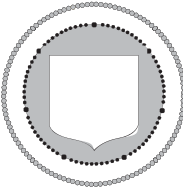 SCOPE: Use this plan ONLY for solar pool heating systems not exceeding a thermal output rating of 30 kWth on the roof of a one- or two- family dwelling or accessory structure and used for residential solar pool heating. Systems must be in compliance with current California Building Standards Code, Title 24 and local amendments of the authority having jurisdiction (AHJ). Other articles of the California Plumbing Code (CPC) or California Mechanical Code (CMC) or other health and safety codes shall apply.MANUFACTURER’S SPECIFICATION SHEETS MUST BE PROVIDED for proposed collector, controller, solar pump (if applicable), heat exchanger/heat transfer fluid (if applicable), diverting valve (if applicable) and mounting systems. Equipment intended for use with a solar pool heating system shall be identified and listed for the application.Job Address:                                         ___   _____ _____    Permit #:                                            __               Contractor/Engineer Name:                                    _ __ __       License # and Class:                               _          Signature:                                                ______    Date:                          Phone Number:               _             __                    Email:                                                                                                            Total # of Collectors Installed  	Total Collector Area  	 Collector Certification Number (include certifying agency)  		 Collector Material  		Max Height Above Roof  	 Height Above Ground  	Major componentsSolar Control Make/Model  	Solar Pump Make/Model (if applicable)  		 Diverting Valve Make/Model  	Mounting Hardware Make/Model or Type  	SAMPLE ROOF PLAN for SDWH and SPH systems-ROOF TYPE: STANDING SEAM-ROOF HEIGHT (Elevation): MAX 15’ (1 story)-RAFTERS: 2” X 6” @ 24” OC	(18) 4’x12’ XXX PANELS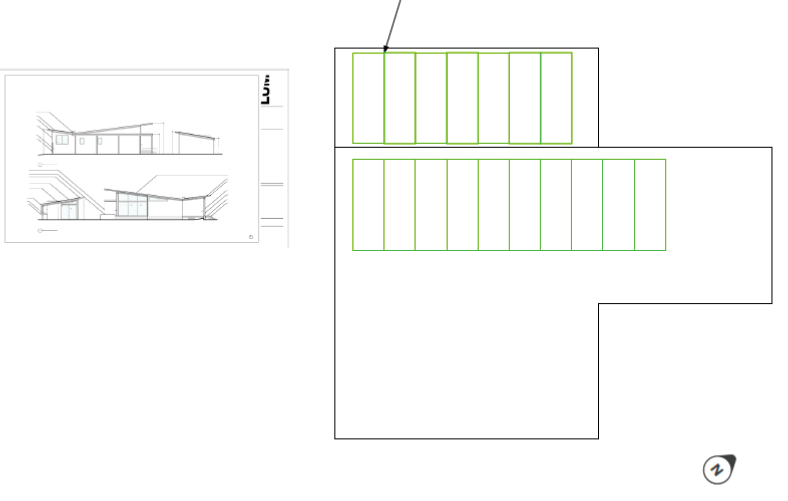 SAMPLE ONE LINE PLUMBING DIAGRAMFor SPH Systems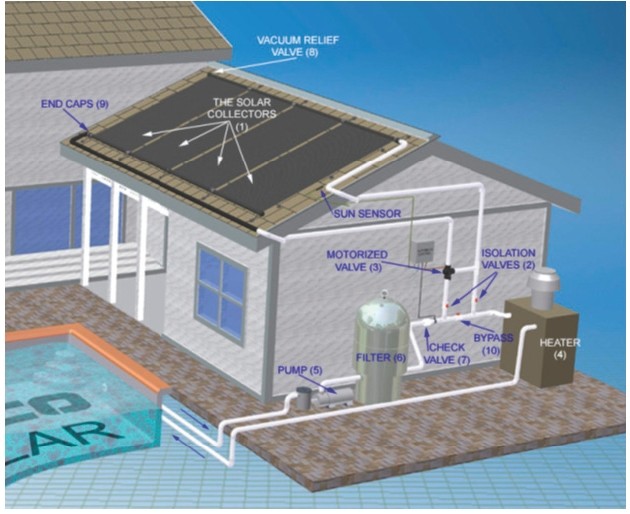 